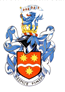 THE LONDON ORATORY SCHOOLCLASSICS DEPARTMENTINTRODUCTIONThe Classics department is a successful department which has grown considerably in recent years.  Examination results at both GCSE and A level are extremely impressive.  The number of pupils studying Latin continues to grow. The school offers Classical Greek up to A Level.  Latin is also a key part of the curriculum of the Junior House, where pupils follow a specialist music course which they continue in the main school.  Ancient History A Level is taught in the lower sixth.The department has a very good record of successful applications to Oxbridge.STRUCTUREJunior HouseLatin is taught for two periods a week to J3 and J4 (9-11 year olds).  Although Minimus is used, there is a strong emphasis on Church Latin and language awareness.First, Second and Third-FormThe intake at 11 is divided into three bands by ability and studies two periods a week of Latin for three years.  The top two bands, comprising four sets, uses the Oxford Latin Course. The third band, comprising two sets, uses the Cambridge Latin Course. Fourth and Fifth-FormPupils make their GCSE subject choices at the end of the third form.  From a tight option scheme over twenty or thirty each year usually continue Latin to GCSE.  A separate set of about twenty also take Latin GCSE as part of the specialist music course they started in the Junior House.  Latin for these pupils is compulsory. Greek is started in the fourth form for those pupils who have chosen to do Latin. Most of these pupils sit the Classical Greek GCSE at the end of the fifth form.Sixth-FormWe offer Latin, Greek and Ancient History at A level.  DOMINIC SULLIVANHead of Classics